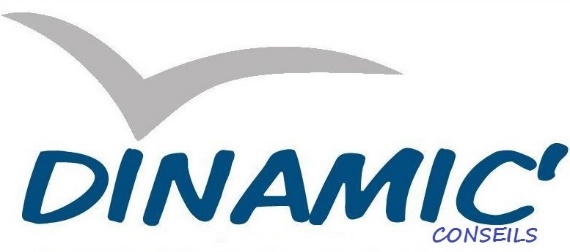 Manquez-vous de tact au bureau ?Découvrez Votre ProfilMoins de 16 cases cochées : vous êtes un ange de délicatesse ! Sans  doute avez-vous beaucoup d’intuition. D’où votre capacité à vous mettre spontanément à la place des autres et à deviner ce qu’il convient de dire ou de faire en toutes circonstances. A moins que cette élégance ne soit simplement le fruit de cette (bonne) éducation à l’ancienne qui nous enseignait le respect des autres et la délicatesse dans les relations humaines. En tout cas, vous déployez aujourd’hui une grande aisance dans les rapports quotidiens. Vous êtes a priori bienveillant (mais capable de vous défendre quand il le faut) et soucieux des autres (de leurs besoins, de leurs sentiments et de leur confort). Du coup, vos relations humaines sont harmonieuses et vous exercez une influence positive en cas de tensions : vous savez écouter, concilier les susceptibilités et les intérêts antagonistes.De 16 à 29 cases cochées : vous manquez parfois de finesse ! Sociable, poli, parfois attentionné, vous croyez aux vertus du dialogue et de la communication. Vous n’oubliez pas de prendre des nouvelles du petit dernier, vous savez la plupart du temps ce qu’il convient de dire, de faire, d’éviter… Mais un excès de stress, un collaborateur agressif ou un client hostile suffisent à vous faire déraper : vous vous crispez ou réagissez alors trop vivement. Ce qui peut créer des malentendus et engendrer du ressentiment. Comment vous montrer un peu plus « miel » ? Partez du principe que nous avons tous des sensibilités différentes et ce qui vaut pour les uns ne vaut pas forcément pour les autres. Faites preuve de psychologie pour adapter vos comportements à chacun. Plus de 30 cases cochées : vous êtes vraiment trop rugueux ! Par crainte de ne pas être à la hauteur, beaucoup de timides se protègent en se montrant arrogants. Etes-vous de ceux-là ou êtes-vous simplement indifférents aux autres ? En tout cas, vous n’êtes pas précisément un modèle de délicatesse dans vos rapports quotidiens. Vous faites preuve de brutalité et blessez souvent votre entourage. Afin de fluidifier vos relations, vous devez partir du principe qu’on obtient forcément plus d’efficacité et de résultats en se montrant bienveillant. Ne faites pas seulement attention aux autres quand vous avez besoin d’eux : intéressez-vous à leurs problèmes, à leurs sentiments, à leurs éventuelles réactions. Et avant de dire quoi que ce soit, demandez-vous toujours quel impact auront vos propos sur autrui.   Cochez la case lorsque vous vous  reconnaissez dans une affirmation   Cochez la case lorsque vous vous  reconnaissez dans une affirmationJ’arrive presque systématiquement avec un léger retard aux réunions.J’ai renversé plus d’une fois (sans le faire exprès) ma tasse de café sur le bureau d’un collègue.Pour annoncer une mauvaise nouvelle, je préfère téléphoner ou envoyer un e-mail.Il m’arrive souvent de faire en public des réflexions désobligeantes sur l’apparence des gens.Je dis toujours « je m’excuse » au lieu de « excusez-moi ».J’ai tendance à me vexer quand on me fait une suggestion pour travailler plus efficacement.Je n’adresse la parole à mon assistante que lorsque je dois lui demander quelque chose.Je suis en général le premier à rire de mes propres plaisanteries.Quand je dois faire une remarque à un collaborateur, j’oublie souvent de fermer la porte.Je prends rarement le temps de boire un pot ou de déjeuner avec mes collaborateurs.Je termine souvent les phrases des autres et leur coupe fréquemment la parole.Lorsque mon assistante a un souci, je ne m’en rends pas compte……et si je le remarque, je ne prends pas le temps de lui demander ce qui ne va pas.J’essaie parfois d’obtenir quelque chose à l’intimidation ou au chantage.Je tutoie spontanément les personnes de rang au mien.J’ergote quand on me demande des choses que je n’ai pas envie de faire.Au bureau, mes blagues sexistes sont réputées.Je me moque souvent des autres (présents comme absents).Je ne propose jamais de rapporter un café, une salade ou un sandwich.Je ne tiens jamais compte de l’emploi du temps des autres.On m’a parfois reproché de me comporter en donneur de leçon.J’ai tendance à monter sur mes grands chevaux dès qu’un subordonné émet la moindre objection.Je me plains souvent d’être trop sollicité.Je suis plutôt  avare de mes compliments, car cela relâche les troupes.Je rappelle souvent à mes collaborateurs leurs erreurs passées.J’oublie régulièrement de mettre en copie tous les gens concernés par un dossier.On ne sait jamais ou me trouver : je n’ai pas à donner mon emploi du temps.J’accorde difficilement aux autres le droit à la mauvaise humeur.Dans un débat, je cherche toujours à avoir le dernier mot.Je dis rarement merci : il est normal que les gens fassent leur travail.Il m’arrive souvent de faire irruption dans les bureaux sans frapper.En cas de refus d’un client, j’essaie de l’avoir à l’usure.Je ne me souviens pas du prénom des enfants de mes collaborateurs.Dans une négociation ou un conflit, le laisse rarement l’occasion à l’autre partie de sauver la face.J’ai du mal à cacher ma satisfaction quand un collaborateur se plante.Je demande toujours à ce que mes dossiers soient traités en urgence.Je ne vois pas l’utilité de prévenir quand je confie une tâche difficile.Je ne vois pas l’utilité de prévenir quand je confie une tâche difficile.J’ai du mal à me mettre à la place des autres et je dis souvent « moi je ».J’ai des difficultés à garder mon calme en cas de problème.